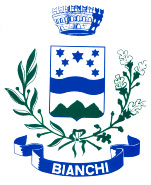 COMUNE DI BIANCHIProvincia di CosenzaOriginale  Deliberazione della Giunta ComunaleL'anno duemiladiciassette, il giorno    undici del mese di aprile  , alle ore 15,00,  nella sala delle adunanze, convocata nei modi di legge, si è riunita La Giunta Comunale:Assume la Presidenza il Sindaco, Dott. Tommaso PAOLA.Assiste il Segretario Comunale, Dott.ssa. Cristina GIMONDO.Il Sindaco, constatata la presenza del numero legale degli intervenuti, dichiara aperta la riunione ed invita i convocati a deliberare sull'argomento indicato in oggettoSu proposta del segretario comunaleOGGETTO : Approvazione e Pubblicazione sul Sito Web Istituzionale degli Obiettivi di Accessibilità agli Strumenti Informatici del Comune di BIANCHI per l'anno 2017 (Art. 9 C. 7 Del Decreto Legge 18.10.2012 N. 179 - D.M. 20.03.2013 N. 195)"Vista la deliberazione di G.C. n°11 del 17-02-2015 inerente “Piano di Informatizzazione ex art. 24 D. L. 90/2014 art. 24 c. 3 bis conv. in L. 114/2014”, esecutiva;Vista la deliberazione di G.C. n° 17/31-03-2016 ad oggetto: “Approvazione e Pubblicazione sul Sito Web Istituzionale degli Obiettivi di Accessibilità agli Strumenti Informatici del Comune di Bianchi per l'anno 2016 (Art. 9 c. 7 del Decreto Legge 18.10.2012 N. 179 - D.M. 20.03.2013 Prot. 195/Ric)", esecutiva;Richiamata la deliberazione di G.C. n.17 del 31-01-2017 inerente  “Piano triennale della prevenzione corruzione e della trasparenza per il triennio 2017/2019 (PTPCT) – Approvazione”;Preso atto che il comma 7 dell’art.9 del D.L. 18 ottobre 2012, n. 179 “Ulteriori misure urgenti per la crescita del paese”, come convertito nella Legge 17/12/2012, n.221, prevede che ,entro il 31 Marzo di ogni anno, le amministrazioni pubbliche di cui all’art. 1, comma 2, del D. Lgs. 30/03/2001, n.165, pubblicano, nel proprio sito web, gli obiettivi di accessibilità per l’anno corrente;Vista la Circolare n.61/2013 dell’Agenzia per l’Italia Digitale recante “Disposizioni del D.L. 18 ottobre 2012, n. 179, convertito in L. 17/12/2012, n. 221 in tema di accessibilità dei siti web e servizi informatici. Obblighi delle Pubbliche Amministrazioni”, sostituita ora dalla Circolare AGID 1/2016; Visto il Modello B), ora nella nuova applicazione on line, allegato alla summenzionata Circolare 1/2016, utilizzabile per la pubblicazione , prevista per legge, degli obiettivi di accessibilità e il Mod. A (Questionario di autovalutazione);Visto il D.M. 20/03/2013 n. 195/Ric con il quale vengono aggiornati i requisiti previsti dalla L. 4/04(Disposizioni per favorire l’accesso dei soggetti disabili agli strumenti informatici) e, da un punto di vista tecnico, vengono recepiti i principi della specifica internazionale di riferimento W3C WCAG 2.0 al livello “AA”;Considerato che la Legge 4/2004, cd. “Legge Stanca”, con la definizione di “accessibilità” intende riferirsi alla capacità dei sistemi informatici, nelle forme e nei limiti consentiti dalle conoscenze tecnologiche, di erogare servizi e fornire informazioni fruibili, senza discriminazioni, anche da parte di coloro che a causa di disabilità necessitano di tecnologie assistive o configurazioni particolari;che nelle Linee Guida per i siti web PA “la trasparenza” è intesa come “accessibilità totale” che trova naturale attuazione, nell’era digitale, attraverso la pubblicazione sui siti web istituzionali delle amministrazioni pubbliche delle informazioni concernenti ogni aspetto dell'organizzazioneAtteso che il concetto di accessibilità è riferito anche ai prodotti hardware e software, compresi i siti web delle Pubbliche AmministrazioniRichiamata, altresì, la seguente normativa: L’art. 10 del D. Lgs. 267/2000 il quale dispone che il Comune attraverso la propria attività regolamentare assicura il diritto ai cittadini di accedere, in generale, alle informazioni di cui è in possesso l’Amministrazione; Il D.P.R. 01/03/2005 n.75 “Regolamento di attuazione della L. 09/01/2004 n.4 “per favorire l’accesso dei soggetti disabili agli strumenti informatici” che ha sancito i criteri ed i principi operativi ed organizzativi generali dell’accessibilità; Il D.M. 8/07/2005 “Requisiti tecnici e i diversi livelli per l’accessibilità agli strumenti informatici” che ha definito i requisiti tecnici e le metodologie per la verifica dell’accessibilità dei siti web pubblici;Le Linee Guida per i siti web P.A. del Ministero per la P.A. e l’Innovazione; - Il D. Lgs. 07/03/2005 n.82 “Codice dell’amministrazione digitale” e ss.mm.; Visto il D. Lgs. 97/2016 (Decreto FOIA); Vista la Circolare AGID 1/2016; Vista la Delibera ANAC 50/2013; Visto il D. Lgs. 196/2003 “Codice in materia di protezione dati personali” e ss.mm. . Inteso dover ottemperare agli obblighi imposti dal citato art.9, comma 7 del D.L. 179/2012, conv. in L. 221/2012 e ritenuto, pertanto, di dovere approvare gli obiettivi di accessibilità del comune di Bianchi per l’anno 2017. Visti gli obiettivi di accessibilità del Comune di Bianchi per l’anno 2017, predisposti sul citato modello B allegato alla circolare AGID n. 1/2016, che formano parte integrante e sostanziale del presente atto; Visto il parere favorevole del Responsabile Settore Amministrativo sulla regolarità tecnico-amministrativa attestante anche la regolarità e la correttezza dell’azione amministrativa ai sensi dell’art. 49 D. Lgs. 267/00 e ss.mm.; Visto il D. Leg.vo 267/00 e ss.mm.; Vista la L. 232/2016 (Legge di stabilità anno 2017);PROPONE DI DELIBERARELa premessa è parte integrante e sostanziale del presente atto.- di approvare gli obiettivi di accessibilità del Comune di Bianchi per l’anno 2017 nella formulazione di cui l’allegato che costituisce parte integrante e sostanziale del presente atto (All. “A”);- di pubblicare, ai sensi del D.L. n. 179/2012, convertito nella L. n. 221/2012, i suddetti obiettivi nel sito web istituzionale www.comune.castiglionecosentino.cs.it nella sezione “AmministrazioneTrasparente-Altri contenuti-Accessibilità e catalogo di dati, metadati e banche dati”.- Di TRASMETTERE il presente atto al Responsabile Settore Amministrativo, per l’adozione deiprovvedimenti conseguenti e necessari;- Di TRASMETTERE il presente atto ai Responsabili dei Settori per quanto di competenza;- Di PUBBLICARE il presente atto sul Sito Web – Amministrazione Trasparente;- di DARE COMUNICAZIONE della presente ai Capigruppo Consiliari IL SEGRETARIO COMUNALECristina GimondoPARERI AI SENSI DELL’ ART. 49, COMMA 1 E ART. 147 BIS COMMA 1 D.LGS. 267/00.PARERE DI REGOLARITA’ AMMINISTRATIVA  AREA AMMINISTRATIVA : Sulla presente proposta di deliberazione, si esprime, ai sensi dell’art. 49, comma 1° e dell’art. 147 bis, comma 1, D.Lgs. 267/00, parere favorevole di regolarità tecnica attestante la regolarità e correttezza dell’azione amministrativa.           IL RESPONSABILE DELL’AREA Emilia MazzaLA GIUNTACOMUNALEVista la proposta ad oggetto “Obiettivi di accessibilità Anno 2017 Circolare AGID 1/2016 Scad. 31-03-2017 (D.L.179/2012 conv. in L. 221/2012).-Acquisiti i prescritti pareri che si allega al presente deliberato;Con votazione unanime resa per alzata di mano;DELIBERAApprovare integralmente la proposta di deliberazione così come sopra trascritto.Quindi con separata votazione unanime e favorevole LA GIUNTA COMUNALEDichiara, con separata ed unanime votazione, la presente deliberazione immediatamente eseguibile, ai sensi dell’art. 134, comma 4, del D. lgs. 18 agosto 2000 n. 267.La presente deliberazione viene letta, approvata e sottoscritta. IL SEGRETARIO COMUNALE                       			                 IL SINDACO                                                                                                                    Dott.sa Cristina Gimondo                   	                                       Dott. Tommaso PaolaPUBBLICAZIONELa presente deliberazione è stata pubblicata all’Albo Comunale in data   E vi resterà affissa per 15 giorni consecutivi, ai sensi dell’art. 124, 1° c. del D.Lgs  n. 267/2000Ai sensi dell’art. 125 del D.Lgs  n. 267/2000, la presente deliberazione viene trasmessa in elenco ai capigruppo consiliari (prot. n.       del       )IL RESPONSABILE DEL SERVIZIO                                                                                                                          Mazza EmiliaESECUTIVITA’La su estesa deliberazione è stata dichiarata immediatamente eseguibile (Art. 134, comma 4°D.Lgs N° 267 del 18/08/2000)Bianchi  20.10.2016IL SEGRETARIO COMUNALE                                                                                                  Dott.ssa Cristina GIMONDOOBIETTIVI DI ACCESSIBILITÀ PER L’ANNO 2017 L’articolo 9, comma 7, del decreto legge 18 ottobre 2012, n. 179 stabilisce che, entro il 31 marzo di ogni anno, le Amministrazioni pubbliche di cui l’articolo 1, comma 2, del decreto legislativo 30 marzo 2001, n.165, sono obbligate a pubblicare con cadenza annuale, gli obiettivi di accessibilità nel proprio sito web. Il sito web del Comune di Bianchi è stato progettato seguendo le disposizioni contenute nella “Legge Stanca” sull’accessibilità-Legge n.4 del 9 Gennaio 2004, “Disposizioni per favorire l’accesso dei soggetti disabili agli strumenti informatici”. Obiettivi di accessibilità per l’anno 2017 .Obiettivo: aggiornamento sito istituzionale nel rispetto di tutti i requisiti di accessibilità (entro il 31- 12-2017). • Intervento da realizzare: mantenere costantemente aggiornata l’accessibilità del Portale istituzionale. Si intende mantenere un costante aggiornamento del sito rispettando tutti i requisiti di accessibilità previsti dalla normativa vigente. • Tempi di realizzazione: anno 2017 .Obiettivo: Siti web tematici – Monitoraggio ed adeguamento dei siti tematici afferenti all’Amministrazione. • Intervento da realizzare : Si intende effettuare attività di costante monitoraggio e ove necessario di adeguamento alla normativa vigente dei siti tematici interni. • Tempi di realizzazione: anno 2017. Obiettivo: Formazione informatica. • Intervento da realizzare: Corsi di gestione e sensibilizzazione del personale comunale alla produzione di documenti in formato aperto per Pubblicare documenti accessibili nonché per una migliore reperibilità dei contenuti da parte dei motori di ricerca. • Tempi di realizzazione: anno 2017. Postazioni di lavoro :Verifica necessità di acquisto di dispositivi hardware applicativi idonei all’integrazione dei dipendenti con disabilità negli Uffici comunali (scad. 31-12-2017).-OBIETTIVI DI ACCESSIBILITÀ PER L'ANNO 2017Redatto ai sensi dell’art. 9, comma 7 del D. L. n° 179/18-10-2012PREMESSAL'articolo 9, comma 7, del decreto legge 18 ottobre 2012, n. 179 stabilisce che, entro il 31 marzo di ogni anno, le Amministrazioni pubbliche di cui all'articolo 1, comma 2, del decreto legislativo 30 marzo 2001, n. 165, sono obbligate a pubblicare, con cadenza annuale, gli Obiettivi di accessibilità nel proprio sito web.INFORMAZIONI GENERALI SULL'AMMINISTRAZIONE DESCRIZIONE DELL'AMMINISTRAZIONEIl Comune di Bianchi è Ente Locale Territoriale con una popolazione di circa 1200 abitanti. Rappresenta la comunità di coloro che vivono nel territorio comunale; ne cura gli interessi e ne promuove lo sviluppo attivandosi in ogni campo in cui esiste un’esigenza della sua popolazione. Eroga tutti i servizi pubblici di interesse collettivo di competenza degli uffici comunali. Il Comune tutela la sua autonomia istituzionale, la sua identità storica e le sue tradizioni popolari. Si occupa, inoltre, di ricevere suggerimenti e reclami da parte dei cittadini, sulle attività degli uffici comunali in quanto rappresenta anche il luogo di ascolto dei dubbi e dei problemi della Comunità. La struttura organizzativa dell'Ente è articolata in Settori giusta deliberazione G.C. n° 12/2017 inerente la  Dotazione Organica, esecutiva.OBIETTIVI DI ACCESSIBILITA’N. 44Data 11.04.2017OGGETTO :Obiettivi accessibilità anno 2017. Approvazione e Pubblicazione sul Sito Web Istituzionale degli Obiettivi di Accessibilità agli Strumenti Informatici del Comune di BIANCHI per l'anno 2017 (Art. 9 C. 7 Del Decreto Legge 18.10.2012 N. 179 - D.M. 20.03.2013 N. 195)"C O M P O N E N T IPresentiA    Assenti         TOMMASO PAOLA        ANGELO FRANCESCO PERRI        ROSARIA FILICE XXXDENOMINAZIONE AMMINISTRAZIONECOMUNE DI BIANCHISEDE LEGALEPiazza Matteotti- BIANCHIRESPONSABILE ACCESSIBILITA’NON ANCORA NOMINATOINDIRIZZO PEC PER LE COMUNICAZIONIsindaco.bianchi@asmepec.it"Sito istituzionaleAggiornamento continuo del sito istituzionale accessibile Si intende mantenere un costante aggiornamento del sito rispettando tutti i requisiti di accessibilità previsti dalla normativa vigente12/2017Siti web tematiciMonitoraggio ed adeguamento dei siti tematici afferenti all'amministrazioneSi intende effettuare attività di costante monitoraggio e ove necessario di adeguamento alla normativa vigente dei siti tematici12/2017Formazione informaticaPubblicare documenti accessibiliSi intende Sensibilizzare il personale che produce documenti informatici da pubblicare online, affinché i documenti rispettino le regole di accessibilità in tutto il procedimento di pubblicazione evitando la pubblicazione di scansioni o immagini di documenti, quando prodotti dall'Ente, che dovranno essere sostituite da versioni digitali degli stessi utilizzando standard aperti.(open data) . Formazione interna mirata alla pubblicazione dei dati.12/2017Postazioni di lavoroVerifica idoneità delle postazioni per i meno abiliSi intende monitorare gli strumenti informatici in uso e verificare delle necessità di adeguamento.12/2017